Month 1	Monday	Tuesday	Wednesday	Thursday	Friday	Saturday	SundayWeek 1Week 2Week 3Week 4Month 2	Monday	Tuesday	Wednesday	Thursday	Friday	Saturday	SundayWeek 1Week 2Week 3Week 4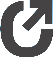 Month 1	Monday	Tuesday	Wednesday	Thursday	Friday	Saturday	SundayWeek 1Week 2Week 3Week 4Month 2	Monday	Tuesday	Wednesday	Thursday	Friday	Saturday	SundayWeek 1Week 2Week 3Week 4